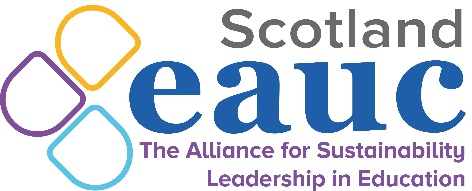 EAUC Scotland Winter Forum24th January 2024 2-4pm 2.00Welcome and Introductions Christine Calder, Dundee & Angus College and EAUC Scotland Convenor 2.10EAUC Scotland: Sustainability Champions Training Pack launchMatt Woodthorpe, EAUC Scotland 2.25Green Gown Awards 2023: Enabling student impact at Glasgow Caledonian University (Winner in Benefitting Society category) Jillian Watt and Frank Brown, Glasgow Caledonian University2.40 Green Gown Awards 2023: The SEEDABLE Curriculum (Winner in the Tomorrow’s Employees category)Dr Pauline Hanesworth, Scotland’s Rural College (SRUC)2.55Comfort Break3.05Audit Scotland: Our approach to auditing climate changeRebecca Seidel, Audit Scotland3.35EAUC Scotland: Advisory Group applications and upcoming opportunitiesMatt Woodthorpe, EAUC Scotland3.50AOB Christine Calder, Dundee & Angus College and EAUC Scotland Convenor 4.00Thanks and Close Christine Calder, Dundee & Angus College and EAUC Scotland Convenor 